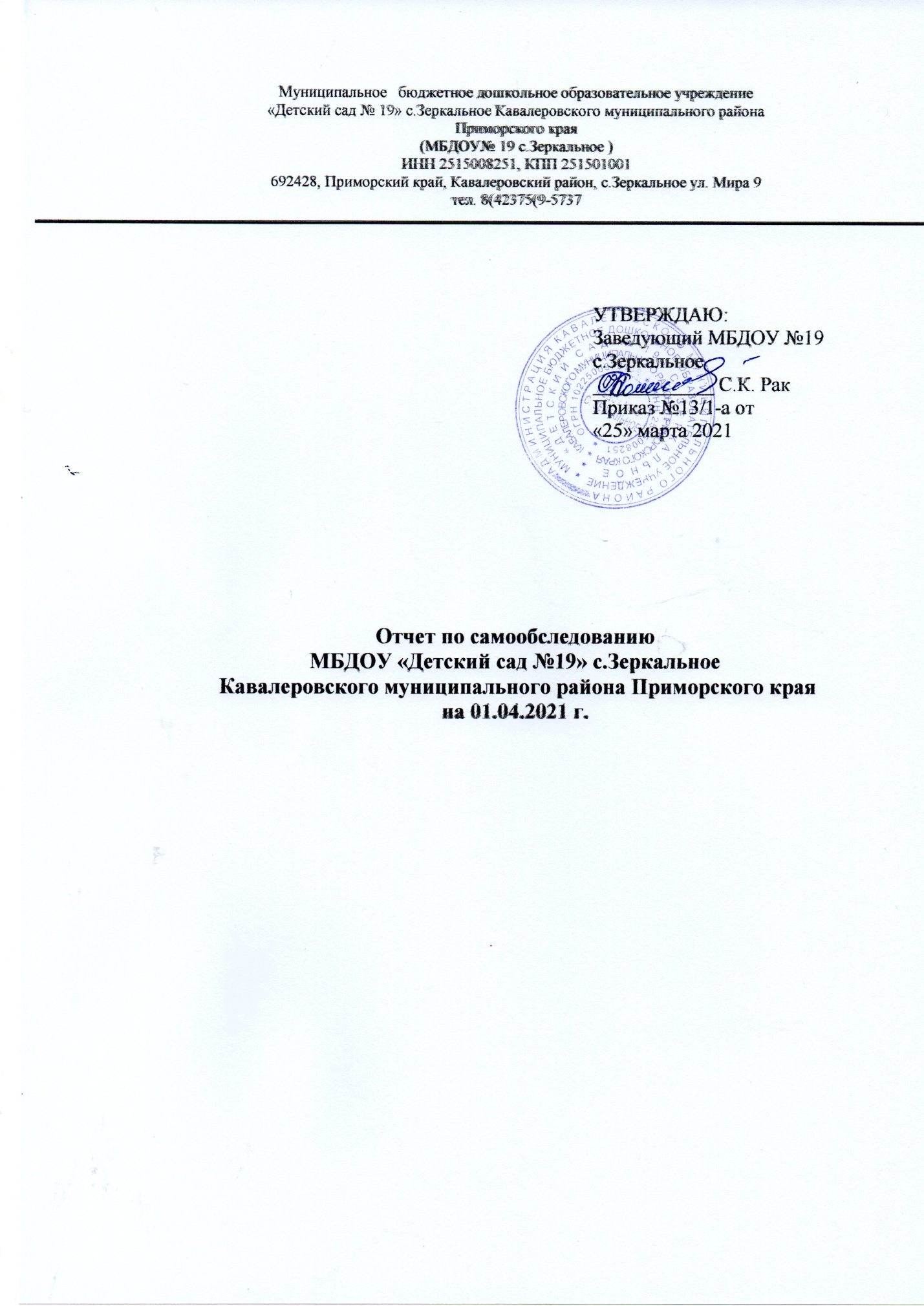  АНАЛИТИЧЕСКАЯ ЧАСТЬ Муниципальное бюджетное  дошкольное образовательное учреждение «Детский сад №19»  с.Зеркальное имеет 2 группы: Разновозрастная группа № 1 (1,5-4 лет) - 1 Разновозрастная группа № 2 (4-7 лет) - 1 Списочный состав детей на 1 апреля  2021 года – 14 детей,выпускников  - 5 воспитанников.Функционирование - 61  % Заболеваемость -  0,8 %  АДМИНИСТРАТИВНЫЙ ШТАТРуководители - 1ПЕДАГОГИЧЕСКИЕ КАДРЫОбразовательный уровень педагогов Уровень квалификации педагоговКурсовая подготовка педагоговВ обучении и воспитании детей используются программы:Примерная основная общеобразовательная программа дошкольного образования «От рождения до школы»  (под редакцией Н.Е. Вераксы, Т.С. Комаровой, М.А. Васильевой);Парциальные  программы:-  «Юный эколог» С.Н. Николаевой по экологическому воспитанию детей;- «Я - человек» С.А. Козловой по социально-личностному развитию ребенка.  В 2020 - 2021 учебном году педагогический коллектив МБДОУ № 19 определил для себя следующие задачи:1. Формирование у детей потребности и мотивации к сохранению и укреплению своего здоровья посредством здоровье формирующих технологий.2. Способствовать развитию сенсорных и математических представлений дошкольников используя методические приёмы, сочетающие практическую игровую деятельности, как средства формирования умственного развития мыслительных операций, развития творческого и вариативного мышления, способности мыслить и действовать самостоятельно.3. Развитие у детей связной речи, формирование у них интереса к художественной литературе средствами схем, моделей, опорных таблиц.4. Удовлетворить потребность растущего организма в отдыхе, творческой деятельности и движении, обеспечивая необходимый уровень физического и психического развития детей посредством системы мероприятий развлекательного, познавательного и оздоровительного характера.Уровень реализации годовых задач:Задачи ДОУ реализовывались в течение учебного года: проведены консультации, конкурсы, организация занятий, прогулок, бесед согласно годовому плану воспитательной работы ДОУ.Педсоветы по темам:№1. Установочный.1. Итоги летней оздоровительной работы.2. Вести с августовских совещаний.3. Утверждение годового плана работы на новый учебный год, режима непосредственно образовательной деятельности.№2. «Современный подход к укреплению здоровья детей и формирования компетентностей дошкольников в образовательных областях «Здоровье» и «Безопасность»1. Итоги тематического контроля «Система работы ДОУ по сохранению и укреплению физического здоровья детей дошкольного возраста»2. Адаптация детей группы №1, приобщение их к гигиене и самообслуживанию.3. Формирование у детей привычек к ЗОЖ во время ООД по физическому развитию.4. Формирование у детей основ ОБЖ.5. Анализ состояния здоровья детей, профилактика ОРЗ и закаливающие процедуры.6. Анализ анкетирования родителей «Укрепление здоровья дома»Открытые просмотры:- Физкультурно-оздоровительная НОД-Утренняя гимнастика (взаимопосещение)Консультации:- «Здоровьесберигающие технологии в образовательном процессе ДОУ»№3. «Интеллектуальное развитие дошкольников в процессе ФЭМП»1. Итоги тематического контроля «Эффективность воспитательно-образовательной работы в детском саду по ФЭМП»2. Анализ данных, полученных в ходе анкетирования и тестирования педагогов ДОУ.3. Презентация педагогами ДОУ некоторых современных технологий дошкольного образования.Открытые просмотры:- Интегрированные НОД с использованием нетрадиционных пособий по ФЭМПКонсультации:- «Развиваем творчество и фантазию с помощью игр по ФЭМП».В результате целенаправленной работы с кадрами:пополнилась развивающая предметно – пространственная среда в группах;улучшилось качество планирования воспитательно образовательной работ с детьми;повысилась компетентность педагогов в вопросах реализации ФГОС дошкольного образования;В 2020 - 2021 учебном году физкультурно - оздоровительная работа в ДОУ ведётся в системе. Постоянно проводятся закаливающие процедуры: прогулки на воздухе, босохождение, обширное умывание, организуются физкультурно – оздоровительные мероприятия: утренняя гимнастика, гимнастика после сна, физические упражнения и подвижные игры, корригирующая гимнастика. Работа по формированию представлений и навыков здорового образа жизни реализуется через все виды деятельности детей в детском саду. Воспитатели ДОУ ежемесячно проводили физкультурные досуги и развлечения для детей всех возрастных групп с обязательным участием родителей. Проведены традиционные зимние  и летние спортивные праздники: «Зимние забавы», «Здравствуй, лето!». 	      В МБДОУ созданы условия для физического и психического комфорта ребенка, осуществляется профилактика различных заболеваний. Воспитателями постоянно поддерживается потребность в двигательной активности детей. Проводятся традиционные и нетрадиционные виды занятий с двигательными минутками, динамическими паузами, физкультминутками, более интенсивной двигательной деятельности перед занятиями умственного характера, статистического напряжения (после интеллектуальной нагрузки), в течение дня. Данная работа также включает в себя взаимодействие с семьей, привлечение родителей к закреплению навыков здорового образа жизни. Совместно с родителями организуются спортивные праздники, досуги. Созданная в детском саду система физкультурно-оздоровительной работы обеспечивает  сохранение и укрепление физического здоровья, снижение заболеваемости в семье и детском саду, рост заболевания происходит по независящим от ДОУ причинам (сезонные вспышки заболеваний). Сравнительный анализ по группамздоровья детейДанные по функционированию и заболеваемости детей младшего и старшего дошкольного возрастаИз сравнительного анализа видно, что проблема здоровья по-прежнему остается актуальной, поэтому педагогический коллектив ДОУ будет продолжать активную работу в данном  направлении. Реализация стратегического плана оздоровительной работы  ДОУ обеспечивает сохранность здоровья детей: старшие дошкольники имеют высокий уровень физических качеств, воспитанники подготовительных групп показали хорошие результаты на Летней спартакиаде.Анализ процесса адаптации детей раннего возрастаВ группу раннего возраста №1  принято 0 детей.В течение года педагогический коллектив работал над созданием условий, способствующих сохранению здоровья и безопасности детей. Физкультурно-оздоровительная работа в ДОУ продолжает осуществляться в системе медицинского и педагогического взаимодействия. Основными направлениями работы педагогов по укреплению психофизического здоровья детей продолжают осуществляться:- обеспечение плотной двигательной активности в течение дня;- проведение закаливающих мероприятий;- организация рационального питания;- система психологической помощи дошкольникам;- взаимодействие с семьями воспитанников.   Педагогическим коллективом проделана значительная работа по  совершенствованию форм физического развития, укреплению и сохранению здоровья детей, основанного  на взаимодействии семьи и ДОУ, а также  на основе  овладения и использования здоровьесберегающих технологий. Необходимо продолжить работу по сохранению и укреплению здоровья детей на основе здоровьесберегающих технологий в условиях ФГОС в семье и ДОУ.Управление. Внутреннее инспектированиеВ 2018 – 2019 учебном году коллектив ДОУ состоял из 4 педагогического работникаВывод: Общее количество сотрудников по штату - 10 человек. В 2020-2021 учебном году педагогический коллектив дошкольного учреждения составляют 2 педагога. ДОУ на 100% укомплектовано педагогическими кадрами. Заведующий -1 Воспитатели – 2 Из них имеют: Высшее образование – 0 среднее специальное педагогическое – 3; обучаются в педагогических вузах – 1; соответствие занимаемой должности - 2; не аттестованы – 0 (стаж работы в ДОУ менее двух лет) стаж педагогической деятельности – до 5 лет -0; стаж педагогической деятельности до 15 лет – 1; стаж педагогической деятельности свыше 15 лет - 1В план работы ДОУ входил раздел «Руководство и контроль». Контроль осуществлялся по направлениям:- организация питания;- профилактика заболеваемости;- воспитательно - образовательный процесс;- техника безопасности.   В апреле 2021 г. было проведена диагностика воспитанников подготовительной  подгруппы «Готовность детей к школе».Количество воспитанников – 5Руководство и контроль  в ДОУ осуществлял заведующий С.К. Рак Объектами контроля в прошлом году были:Организация питания:- осуществление поставки продуктов поставщиками;- нормы выдачи готовой продукции на пищеблоке;- нормы выдачи готовой продукции воспитанникам;- предоставление документов поставщиками (сертификатов соответствия, удостоверений качества и т.д.);- витаминизация блюд;- хранение продуктов;- закладка продуктов;- нормы выхода блюд. Вывод: организация питания осуществляется согласно требованиям СанПиН.Профилактика заболеваемости:- организация занятий по физическому развитию;- организация закаливающих мероприятий;-организация спортивной и досуговой деятельности по физическому развитию;- вакцинация воспитанников и сотрудников.Итоги контроля рассматривались на педагогических советах, совещании при заведующей, в ходе индивидуальных собеседований с воспитателями, оформлялись справками по итогам контроля. Задачи ДОУ на 2021-22 учебный год.1. Формирование у детей потребности и мотивации к сохранению и укреплению своего здоровья посредством здоровьеформирующих технологий.2. Создать условия для внедрения проекта «Театральная деятельность, как средство развития речи»  3. Продолжать развивать связную, грамматически правильную, диалогическую и монологическую речь воспитанников в процессе составления творческих рассказов с использованием схем и опорных таблиц.4. Удовлетворить потребность растущего организма в отдыхе, творческой деятельности и движении, обеспечивая необходимый уровень физического и психического развития детей посредством системы мероприятий развлекательного, познавательного и оздоровительного характера.Перспективы и планы: создание оптимальных условий для повышения квалификации и реализации каждым педагогом своих профессиональных возможностей;создание развивающей предметно-пространственной среды ДОУ с учётом ФГОС к реализации основной общеобразовательной программы дошкольного образования, укрепление материальной базы в целях повышения качества дошкольного образования в условиях ФГОС ДО;совершенствование условий для обеспечения физического здоровья и эмоционального благополучия воспитанников путём внедрения здоровьесберегающих и здоровьеразвивающих технологий в образовательное пространство в свете ФГОС ДО;разработка алгоритма действий администрации и педагогов по эффективному взаимодействию детского сада с семьёй.N п/пПоказателиЕдиница измеренияРезультаты обследования1.Образовательная деятельность1.1Общая численность воспитанников, осваивающих образовательную программу дошкольного образования, в том числе:человек141.1.1В режиме полного дня (8-12часов)человек141.1.2В режиме кратковременного пребывания (3-5 часов)человек01.1.3В семейной дошкольной группечеловек01.1.4В форме семейного образования с психолого-педагогическим сопровождением на базе дошкольной образовательной организациичеловек01.2Общая численность воспитанников в возрасте до 3 летчеловек11.3Общая численность воспитанников в возрасте от 3 до 8 летчеловек131.4Численность/удельный вес численности воспитанников в общей численности воспитанников, получающих услуги присмотра и ухода:человек/%14/1001.4.1В режиме полного дня (8 - 12 часов)человек/%901.4.2В режиме продленного дня (12 - 14 часов)человек/%01.4.3В режиме круглосуточного пребываниячеловек/%01.5Численность/удельный вес численности воспитанников с ограниченными возможностями здоровья в общей численности воспитанников, получающих услуги:человек/%01.5.1По коррекции недостатков в физическом и (или) психическом развитиичеловек/%01.5.2По освоению образовательной программы дошкольного образованиячеловек/%01.5.3По присмотру и уходучеловек/%01.6Средний показатель пропущенных дней при посещении дошкольной образовательной организации по болезни на одного воспитанникадень101.7Общая численность педагогических работников, в том числе:человек21.7.1Численность/удельный вес численности педагогических работников, имеющих высшее образованиечеловек/%01.7.2Численность/удельный вес численности педагогических работников, имеющих высшее образование педагогической направленности (профиля)человек/%01.7.3Численность/удельный вес численности педагогических работников, имеющих среднее профессиональное образованиечеловек/%2/501.7.4Численность/удельный вес численности педагогических работников, имеющих среднее профессиональное образование педагогической направленности (профиля)человек/%01.8Численность/удельный вес численности педагогических работников, которым по результатам аттестации присвоена квалификационная категория, в общей численности педагогических работников, в том числе:человек/%01.8.1Высшаячеловек/%01.8.2Перваячеловек/%01.9Численность/удельный вес численности педагогических работников в общей численности педагогических работников, педагогический стаж работы которых составляет:человек/%1.9.1До 5 летчеловек/%01.9.2Свыше 30 летчеловек/%01.10Численность/удельный вес численности педагогических работников в общей численности педагогических работников в возрасте до 30 летчеловек/%01.11Численность/удельный вес численности педагогических работников в общей численности педагогических работников в возрасте от 55 летчеловек/%01.12Численность/удельный вес численности педагогических и административно-хозяйственных работников, прошедших за последние 5 лет повышение квалификации/профессиональную переподготовку по профилю педагогической деятельности или иной осуществляемой в образовательной организации деятельности, в общей численности педагогических и административно-хозяйственных работниковчеловек/%2/1001.13Численность/удельный вес численности педагогических и административно-хозяйственных работников, прошедших повышение квалификации по применению в образовательном процессе федеральных государственных образовательных стандартов в общей численности педагогических и административно-хозяйственных работниковчеловек/%2/1001.14Соотношение "педагогический работник/воспитанник" в дошкольной образовательной организациичеловек/человек2/141.15Наличие в образовательной организации следующих педагогических работников:1.15.1Музыкального руководителяда/нетнет1.15.2Инструктора по физической культуреда/нетнет1.15.3Учителя-логопедада/нетнет1.15.4Логопеданет1.15.5Учителя-дефектологада/нетнет1.15.6Педагога-психологанет2.Инфраструктура2.1Общая площадь помещений, в которых осуществляется образовательная деятельность, в расчете на одного воспитанникакв. м2,72.2Площадь помещений для организации дополнительных видов деятельности воспитанниковкв. м1202.3Наличие физкультурного залада/нетда2.4Наличие музыкального залада/нетда2.5Наличие прогулочных площадок, обеспечивающих физическую активность и разнообразную игровую деятельность воспитанников на прогулкеда/нетдаВоспитатели - 2Всего -  2ВсегоВысшееСредн.  спец.Педкласс2020%01000ВсегоВысшаяквалификац.категорияПервая квалификац. категория Соответствие занимаемой должности2%--2100ТемаКоличество педагоговФорма (очно, дистанционно), часыГде (учреждение)Дата прохождения обучения)Форма оплаты (бюджет, внебюджет)«Особенности организации образовательной деятельности с детьми ОВЗ в дошкольных образовательных организациях в соотвнтствии с ФГОС ДО» 1 72 ч.Дистанционно АНО ДПО «ОЦ Каменный город»02.07 .-12.08.2019 годвнебюджет«Школа аттестуемого педагога»»118 ч.Дистанционно Приморский краевой институт развития образованияг. Владивосток30.06.2017годвнебюджет«Введение в должность»1160 ч.Дистанционно Приморский краевой институт развития образованияг. Владивосток07.04.2014по30.04.2014годавнебюджет«Сказкотерапия- метод психолого-педагогического сопровождения ребенка»172 ч.Дистанционно Автономная некоммерческая организация  дополнительного профессионального образования «Институт современного образования»С 28.10.2019 по 19.11.2019 годавнебюджетГруппа здоровья2018 – 2019 учебный  год2018 – 2019 учебный  год2019– 2020учебный год2019– 2020учебный год2020 – 2021 учебный год2020 – 2021 учебный годГруппа здоровьяКоличестводетей: 15%Количестводетей: 18%Количестводетей: 14%I20,340,7220,28II131,95142,5121,68%III------IV------ГруппафункционированиезаболеваемостьРазновозрастная группа №1  (1-4 лет)63%15%Разновозрастная группа №2                                (4 – 7 лет) 71%7%Показатели2018 – 2019учебный год2019 – 2020учебный год2021-2022всего членов педагогического коллектива3 ч. - 100%3ч. – 100%2ч – 100%из них:- высшей кв. кат.- первая  квал. катег.- вторая  квал.катег.-соответствие - -без категории---3 ч (100%)--3ч (100%)---2ч (100%)из них стаж работы:- до 5 лет- 5 – 10 лет- 10 – 15 лет- более 15 лет1ч (25%)1ч (25%)1ч(25%)-2ч (75%%)1ч (25%)1ч(50%)1 ч (50%)своевременное прохождение курсов100%100%100%Высокий   %Средний  %Низкий  %1 (20%)4(80%)0(0%)